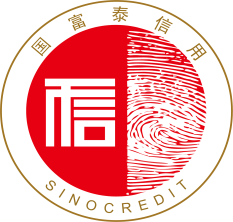 企业信用报告申报书申请单位： 联 系 人： 联系电话： 申请日期：   年  月  日北京国富泰信用管理有限公司制表企业提交证明及相关材料目录《承诺书》原件，加盖公司章；*《信用报告申报书》原件，加盖公司章；*获得的ISO管理体系认证证书、国际认证证书；注册商标、专利情况、产品获得的科技奖项；法定代表人或企业的银行征信记录，银行的借贷记录、担保记录等。备注：以上标“*”项为必需提交的材料，已提交材料不需重复提交。填表说明1. 申报企业填写内容及提供资料须保证其真实完整无误；2. 申报书内各栏不得空项，无内容时文字部分须填“无”，数字部分填“0”；3. 如手工填写，要求字迹清晰，书写工整；4. 本表各栏如有填写不够处，请自行加栏或另附页；如有文字材料，请在电子版中注明；5. 填报数据除特殊标明外，均以填报之日计算以前连续三年的数据为准；6. 申报资料需加盖企业公章后与其他相关书面资料一律用A4纸打印一份。承 诺 书本企业自愿申请信用报告；同意将企业名称、组织机构代码（统一社会信用代码）、通讯地址、邮编、电话、网址、主营业务及产品等基本信息在网络媒体、纸质媒体上公开。本企业承诺，在申请企业信用报告中所提交的证明材料、数据和资料全部真实、合法、有效，复印件与原件内容相一致，并对因材料虚假所引发的一切后果负法律责任。本企业符合下列条件：1、成立满一个会计年度；2、企业处于持续经营状态，非即将关、停的企业；3、未被纳入联合惩戒失信名单中。本企业做出以下承诺：1、严格依照国家有关法律、法规合法经营，依法照章纳税，遵守财务制度和税务制度，无任何隐瞒欺诈经营行为；2、填报信息真实可靠；3、数据类资料为本年度最新数据；4、自觉接受社会、群众和新闻舆论的监督。法定代表人签字：单 位 盖 章：年    月    日一、企业综合素质能力状况二、企业经营能力状况1、企业经营情况2、资质与认证情况三、信用记录1、社会信用记录2、企业及产品、服务荣誉记录 注：以上请提供书面证明文件四、年度经济报表注：1.经济类型指国有独资、国有控股、外商独资、外商控股、民营企业等；2.组织形式指非公司制企业、独资公司、有限责任公司、股份有限公司、股份合作制企业、合资或合营企业等；3.社会贡献总额指企业的工资(含奖金、津贴等工资性收入)、劳保统筹、待业保险金、失业保险金、利息净支出、应交税金、利润等项目的总计。	企业信息备案表	企业信息备案表项 目 内 容企业名称统一社会信用代码法定代表人法定代表人身份证号注册资本注册地址经营地址邮政编码企业网址联系电话联系传真经营范围主营业务主要产品注册日期职工总数注册商标□有，商标为：______□无专利数量______________个软件著作权数量______________个作品著作权数量______________个近三年合同数量_______份近三年最高金额合同情况（万元）（请简述：合同金额及项目内容）如：近三年签订的最高金额合同为2017年度北京经济技术开发区A5道路段项目，金额1500万。业务覆盖范围（具体到省或市）资质名称有效期（年/月/日）证书编号体系认证情况认证时间（年/月/日）认证机构ISO9001:2000质量管理体系认证ISO9001:14001环境管理体系认证职业健康与安全管理体系认证安全生产许可证其他认证：软件/IT行业相关认证项   目内   容工商信用记录（近三年）□重合同守信用企业  □无不良记录海关信用记录（近三年）□认证企业  □一般企业  □失信企业  □无不良记录银行信用记录（近三年）□AAA   □AA   □A     □其他级别：         □无不良记录评级银行：税务信用记录（近三年）□纳税信用A级纳税人   □纳税大户   □无不良记录 法人或企业银行征信报告□有 请提供书面证明文件        □无名  称时  间颁发单位企业名称（与公章一致）：企业名称（与公章一致）：企业名称（与公章一致）：企业名称（与公章一致）：企业名称（与公章一致）：企业名称（与公章一致）：企业名称（与公章一致）：企业名称（与公章一致）：所在地市所属行业所属行业所属行业经济类型组织形式组织形式组织形式企业内诚信管理部门部门负责人部门负责人部门负责人统一社会信用代码企业主导产品（或主营业务）： 企业主导产品（或主营业务）： 企业主导产品（或主营业务）： 企业主导产品（或主营业务）： 企业主导产品（或主营业务）： 企业主导产品（或主营业务）： 企业主导产品（或主营业务）： 企业主导产品（或主营业务）： 主要经济指标主要经济指标主要经济指标主要经济指标主要经济指标主要经济指标主要经济指标主要经济指标           年    度 指   标           年    度 指   标2018年2018年2019年2020年2020年备注总资产      (万元)总资产      (万元)净资产      (万元)净资产      (万元)销售收入    (万元)销售收入    (万元)纳税总额    (万元)纳税总额    (万元)利润总额    (万元)利润总额    (万元)社会贡献总额(万元)社会贡献总额(万元)职工人数    (人)职工人数    (人)人均利润   （万元）人均利润   （万元）